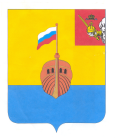 РЕВИЗИОННАЯ КОМИССИЯ ВЫТЕГОРСКОГО МУНИЦИПАЛЬНОГО РАЙОНА162900, Вологодская область, г. Вытегра, пр. Ленина, д.68тел. (81746)  2-22-03,  факс (81746) ______,       e-mail: revkom@vytegra-adm.ruКРАТКАЯ  ИНФОРМАЦИЯ о результатах   контрольного мероприятия в Администрации Вытегорского муниципального районаНаименование (тема) контрольного мероприятия: «Проверка соблюдения порядка учета и эффективного использования имущества казны Вытегорского муниципального района»Основание проведения мероприятия: пункт 7 раздела II плана работы Ревизионной комиссии Вытегорского муниципального района на 2019 год, распоряжение председателя Ревизионной комиссии Вытегорского муниципального района № 36 от 05.09.2019 года.Цель(и) мероприятия: осуществление контроля за соблюдением установленного порядка управления и распоряжения имуществом, находящимся в собственности муниципального районаОбъекты контроля: Администрация Вытегорского муниципального районаПроверяемый период времени:  2018 год, январь – август 2019 года. Сроки проведения мероприятия:   с 05.09.2019 г. по 07.10.2019 г.Исполнители мероприятия: О.Е.Нестерова – аудитор Ревизионной комиссии ВМРОформленные акты, заключения, справки и т.п., использованные в отчете, ознакомление с ними под расписку руководителя или иных должностных лиц, проверенных объектов, наличие письменных объяснений, замечаний или возражений и заключение аудитора по ним: акт № 7 по результатам проверки от 07 октября  2019 года.         В соответствии со статьей 15 Федерального закона от 06.10.2003 № 131-ФЗ «Об общих принципах организации местного самоуправления в Российской Федерации» (далее – Федеральный закон 131- ФЗ), статьей 4 Устава Вытегорского муниципального района (далее – Устав) владение, пользование и распоряжение имуществом, находящимся в муниципальной собственности района, относится к вопросам местного значения. Статьей 31 Устава полномочия по решению указанных вопросов местного значения закреплены за Администрацией Вытегорского муниципального района (далее – Администрацией района). Исполняет полномочия структурное подразделение Администрации района Комитет по управлению муниципальным имуществом (далее – КУМИ).  Выводы по результатам контрольного мероприятия:В целях исполнения полномочий связанных с владением, пользованием и распоряжением имуществом, находящимся в муниципальной собственности Вытегорского муниципального района Администрацией Вытегорского муниципального района нормативно-правовые акты разработаны и утверждены.Перечень документов, необходимых для принятия решения о предоставлении служебного жилого помещения специализированного жилищного фонда, утвержденный Решением Представительного Собрания Вытегорского муниципального района от 28.02.2018 г. № 59 «Об утверждении Порядка предоставления служебных жилых помещений специализированного жилищного фонда района» отличен от перечня документов, утвержденного Постановлением Администрации района от 19.12.2017 г. № 1005 «Об утверждении Административного регламента по предоставлению муниципальной услуги по предоставлению жилых помещений специализированного муниципального жилищного фонда».Функциональные возможности программного комплекса «БАРС – Имущество» приобретенного Администрацией в 2016 году, не используются в полной мере, поскольку сведения об объектах муниципального имущества не заполнены в полном объеме, договоры по предоставлению имущества в аренду, не все занесены в программный комплекс. В результате отсутствует возможность оперативно получать подробную и актуальную информацию об имуществе и проводимых с ним операциях, что не способствует повышению эффективности учета и управления имуществом, а значит и оптимизации расходов на содержание и эксплуатацию имущества.  Отсутствие Реестра муниципального имущества и реестра муниципального имущества казны позволяет сделать вывод об отсутствии достоверного учета муниципального имущества. При сложившейся ситуации, невозможно получить данные о количестве объектов недвижимого и движимого имущества, принадлежащих муниципальному образованию Вытегорский муниципальный район, отследить динамику изменений состояния Реестра муниципального имущества, отследить историю объектов. Существует риск утери данных по отдельным объектам. Таким образом, бюджетный учет может недостоверно отражать стоимость муниципальной казны.        Порядок предоставления служебных жилых помещений специализированного жилищного фонда района, утвержденный решением Представительного Собрания Вытегорского муниципального района от 28.02.2018 г. № 59 и Положение о жилых помещениях жилищного фонда коммерческого использования, находящихся в собственности Вытегорского муниципального района, утвержденный решением Представительного Собрания Вытегорского муниципального района от 27.10.2017 г. № 16 в целом соблюдаются. Выявлен факт не полного состава пакета документов необходимых для принятия решения.В связи с отсутствием реестра имущества казны произвести сверку данных бухгалтерского учета с данными реестра муниципального имущества на отчетную дату не представляется возможным.Инвентаризация имущества казны Администрацией в проверяемом периоде не проводилась.Нормативно-правовой акт, регламентирующий Порядок бюджетного учета имущества казны отсутствует.          В нарушение пункта 4.6 Порядка управления и распоряжения имуществом отчет об исполнении плана приватизации за 2017 год в Представительное Собрание Вытегорского муниципального района не представлен а за 2018 год предоствлен с нарушением сроков. В нарушение пункта 2.1 Положения отчет за 2017 год не утвержден. В бюджет района в 2018 году поступило средств от приватизации муниципального имущества на сумму 670,6 тыс. рублей, в том числе 61,5 тыс. рублей от реализации объекта из плана 2020 года. Прогнозный план приватизации имущества за 2018 год выполнен по объектам на 36,4 % от плана на 2018 год, 1 объект реализован из плана на 2020 год (реализован без внесения изменений в решение Представительного Собрания от 27.10.2017 г. № 15). Уточненный прогнозный план приватизации на 2019 год включает 12 объектов на сумму 2970,0 тыс. рублей, в том числе:3 объекта недвижимости на сумму 2483,0 тыс. рублей, 9 транспортных средств на сумму 487,0 тыс. рублей. Согласно отчета об исполнении районного бюджета по состоянию на 01.09.2019 г. доходы от реализации имущества в бюджет района составили 155,0 тыс. рублей (доходы от реализации объекта из плана 2018 года). Доходы от объектов, подлежащих реализации в  2019 году, не поступали.  Согласно отчета об исполнении районного бюджета за 2018 год сумма доходов от использования имущества, находящегося в муниципальной собственности составила 4007,8 тыс. рублей, что составило 119,1 % от уточненного плана. Сумма средств поступивших за 8 месяцев 2019 года составила 1887,6 тыс.рублей или 56,9 % годовых назначений.По данным годовой бюджетной отчетности просроченная дебиторская задолженность на 01.01.2019 г. отсутствует, что не соответствует фактическим результатам выборочной проверки договоров. Кредиторская задолженность по доходам от использования имущества, находящегося в муниципальной собственности, на 01.01.2019 г. отсутствует.14.  Анализ действующих договоров аренды показал, что все договоры предусматривают ежемесячную уплату арендной платы. При выполнении условий договоров по оплате, процент выполнения плана за 8 месяцев должен быть выше имеющегося результата (53,2 %). В ходе анализа поступивших платежей проверкой установлено, что не все арендаторы соблюдали условия оплаты арендных платежей, в результате чего бюджет района пополнялся не равномерно.15. Актуальная информация о просроченной задолженности как в общем, так и в разрезе каждого плательщика арендной платы на 01.01.2018 г. и на 01.01.2019 г., а также на любую дату отсутствует.    Общая сумма проверенных средств – 28173,0 тыс.рублей, стоимость имущества казны 1369724,4 тыс.рублей. Предложения по устранению выявленных нарушений и недостатков в управлении и ведомственном контроле, правовом регулировании проверяемой сферы: Администрации Вытегорского муниципального района- организовать работу по формированию реестра муниципального имущества, включая имущество казны;- провести инвентаризацию муниципального имущества;- провести сверку данных реестра муниципального имущества казны с данными бюджетного учета имущества казны на отчетную дату;- принять нормативно-правовой акт регламентирующий Порядок бюджетного учета имущества казны; - привести к единообразию перечень документов, необходимых для принятия решения о предоставлении служебного жилого помещения специализированного жилищного фонда, утвержденный решением Представительного Собрания Вытегорского муниципального района от 28.02.2018 г. № 59 ««Об утверждении Порядка предоставления служебных жилых помещений специализированного жилищного фонда района» и перечень документов в Регламенте, утвержденный Постановлением Администрации района от 19.12.2017 г. № 1005     «Об утверждении Административного регламента по предоставлению муниципальной услуги по предоставлению жилых помещений специализированного муниципального жилищного фонда»;- исключить нарушения пункта 3.6 Положения о жилых помещениях жилищного фонда коммерческого использования, находящихся в собственности Вытегорского муниципального района, утвержденное решением Представительного Собрания Вытегорского муниципального района от 27.10.2017 г. № 16. Дополнить недостающими документами материалы договоров;- провести сверку задолженности (в том числе просроченной) по всем заключенным договорам аренды муниципального имущества и отразить результаты в бюджетном учете;- осуществлять оперативный учет по просроченной задолженности как в общем, так и в разрезе каждого плательщика арендных платежей на каждую отчетную дату.Другие предложения: Материалы проверки направить в прокуратуру Вытегорского района для правовой оценки действий должностных лиц. Предлагаемые представления и/или предписания:  предписание от 17.10.2019 и информационное письмо Руководителю Администрации с предложениями об устранении нарушений законодательства и замечаний.Председатель Ревизионной комиссии                                              _____________                         / Н.В.Зелинская/                                                                                                                          